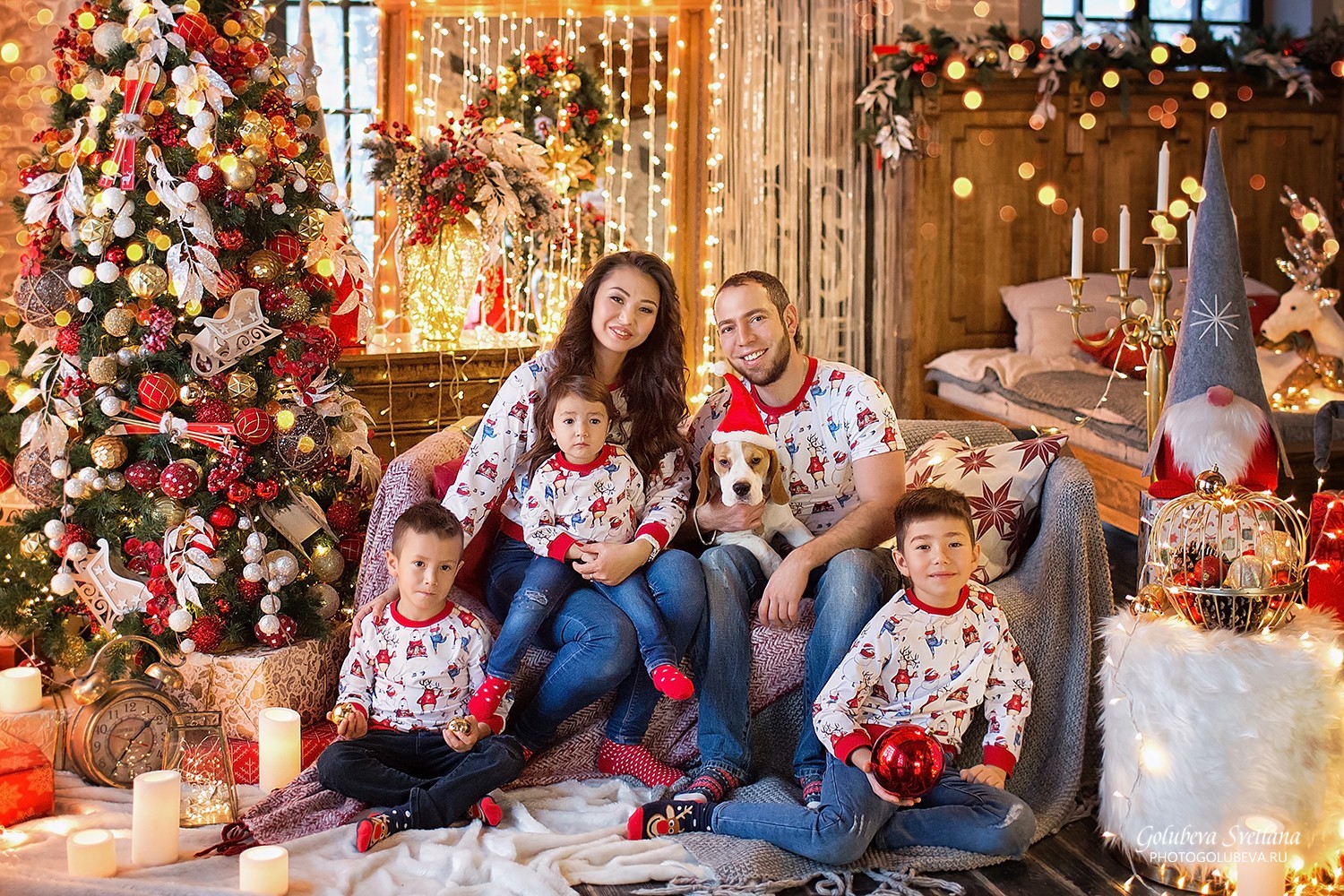                 Дружная семья не знает печали!Мам, сколько дней осталось до Нового года? Мам, а до Рождества? Мам, а когда приедет бабушка в гости? А через, сколько дней мы идем в театр? А когда мне уже пора идти в детский сад? Мам, а когда..? А когда...? А когда..? Столько событий в жизни маленького человечка, столько вопросов. И вот как ему объяснить, что например, Новый год наступит через 10 дней, а Рождество - через 17, а бабушка приедет через две недели. Для малыша это образные понятия, неощущаемые. Как же ему помочь?Уважаемые родители! Я предлагаю вам и вашим деткам изготовить адвент-календарь, который поможет детям ориентироваться в днях, оставшихся до Нового Года или до Рождества, получать маленькие поощрительные подарочки, поручения, задания, для того, чтобы скрасить томительное ожидание до начала этого чудесного праздника наших «фантазерчиков». Что такое адвент-календарь? Он создается соответственно количеству дней, оставшихся до праздничной даты. В западных странах такой календарь приурочен Рождеству. В нашей стране большее внимание уделяется Новому году, поэтому родители готовят адвент-календари чаще к этому празднику. Они предназначаются для детей, чтобы помочь им осознать, сколько времени осталось до праздников, и наполнить ожидание веселыми сюрпризами. Каждый день малыши получают маленькие, но такие приятные подарочки, и заодно учатся считать, развивают моторику, воображение, творческие способности, а еще знакомятся с традициями и смыслом ожидаемого праздничного события.Немножко истории Первыми календари ожидания начали вести немцы-лютеране еще в начале 19 века. Они рисовали мелом на дверях или стене количество дней до Рождества, каждый день стирали или зачеркивали по одной дате. Некоторые семьи в преддверии праздника зажигали свечи, украшали свои дома картинками на библейскую тематику. А вот первый адвент-календарь для детей сделала мама маленького Герхарда Ланга, который просто замучил ее вопросами о том, когда же наступит Рождество. Женщина сделала для него картонный календарь с окошечками. Сын мог открыть только одно в день и забрать спрятанное за дверками маленькое печенье. Со временем мальчик вырос, устроился работать в типографию и в 1908 году распечатал календарь с 24 картинками, за которыми можно было спрятать сладости. Он запустил производство и постоянно совершенствовал свое изобретение. В общем, было создано около 30 вариантов календаря. Вторая мировая война приостановила выпуск, а после ее окончания дело продолжил Рихард Зелмер. Он и сделал такие календари популярными на весь мир. Сегодня мамочки могут купить готовые или же изготовить адвент-календарь своими руками. Варианты выполнения адвент-календаря Что такое адвент-календарь, вы знаете. А как его сделать? Существует множество вариантов воплощения адвент-календаря. В качестве основы для поделки можно использовать идеи других мамочек (на сайтах интернета). Изготавливается он из любого подручного материала. Календарь может быть большим или маленьким, простым или сложным, выполненным в виде одного типа объектов или комбинации нескольких. Можно сделать календарик из бумаги в виде кулечков-конусов, пакетиков, конвертов, открыток. Попробуйте также выполнить календарик из любых картонных коробочек, например, спичечных. Подойдут для календаря и разноцветные чулки, носки или варежки, которые можно связать или купить готовые. Еще один вариант - сшить из лоскутков ткани мешочки или кармашки. Для адвент-календаря можно использовать стеклянные, железные или бумажные стаканчики, баночки, ведерки. В такие емкости очень удобно прятать подарочки, да и вариантов их декора существует множество. КАК СДЕЛАТЬ АДВЕНТ-КАЛЕНДАРЬ? Конечно, сейчас в магазинах можно купить все, что угодно и готовые адвент-календари не исключение. Но все-таки сделать календарь ожидания своими руками – лучшее решение! А затраты вашей энергии, несомненно будут оценены вашими домочадцами.Это просто. Главное - идея. Вы выбираете количество дней, которое малыш будет отсчитывать до наступления события. Это может быть месяц, может быть неделя, а может и 3 дня. Выбираете материал, из которого будете делать: конвертики, коробочки, стаканчики, и т.д. И подумайте, что будет находиться внутри. Это может быть конфетка, маленький подарочек,  детальки от большого подарка, записка, сказка, песенка, мультфильм, загадка, интересное задание и т.д. Можно придумать целую сказку, можно подарить книгу, в которой каждый день будут появляться новые страницы, а можно дарить карты сокровищ, и каждый день путешествовать с детьми. Содержание и вид АДВЕНТ-календаря ограничивается только Вашей фантазией. Главное - условия, чтобы был обратный отсчет до нужной даты и сюрпризы, скрашивающие ожидание. О пользе…
И, наконец, о развивающем эффекте адвента. Как вы уже догадались, это не просто занимательная игра. Работа с адвент-календарём учит деток таким полезным вещам, как:ориентироваться во времени;запоминать цифры действовать самостоятельно, без родительской помощи;«читать» карты и ориентироваться на местности, пусть даже эта местность — его собственная комната.Конечно, для родителей это занятие является достаточно трудоёмким: нужно сначала сделать календарь, а затем каждый день придумывать, чем бы новеньким удивить своего малыша. Вам придется задействовать здесь и свою фантазию, и свои финансы, и немалое количество времени.Маленький человек находится в состоянии ожидания: предстоит что-то очень значительное и притягательное, но пока еще неопределенное. Поэтому лучше подготовить ребенка к грядущим переменам в привычных условиях, постепенно шаг за шагом вводя новые установки, соответствующие новым требованиям. Наполнение календаря может быть очень разным. Например, вы можете сделать  адвент – календарь из конвертиков. Ребенок будет открывать,  и доставать по одной игрушке из кармашка или можно придумать какие-либо творческие задания, это поднимет настроение не только им, но и вам взрослым. Вы даже можете придумать новые названия для предстоящих дней: например, "день купания, игры, экскурсии", или "день апельсинового кекса", или "день путешествующих конвертиков". Ну и сделать соответствующее наполнение: т.е от души искупаться, испечь кекс и придумать путешествие. Уважаемые родители, порадуйте себя и ваших деток интересными и творческими, совместными работами. У вас получатся не только замечательные календари, но даже настроение в семье станет жизнерадостным, творческим и позитивным! А с наступлением праздника – чудесным и счастливым!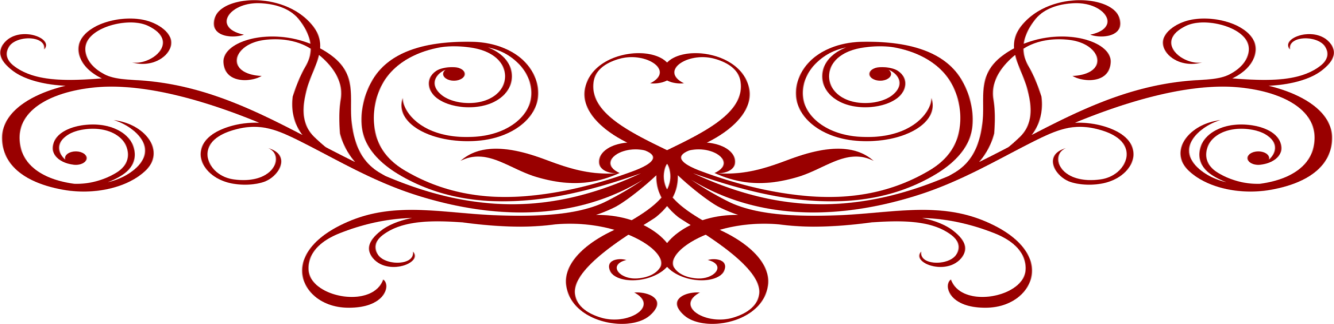 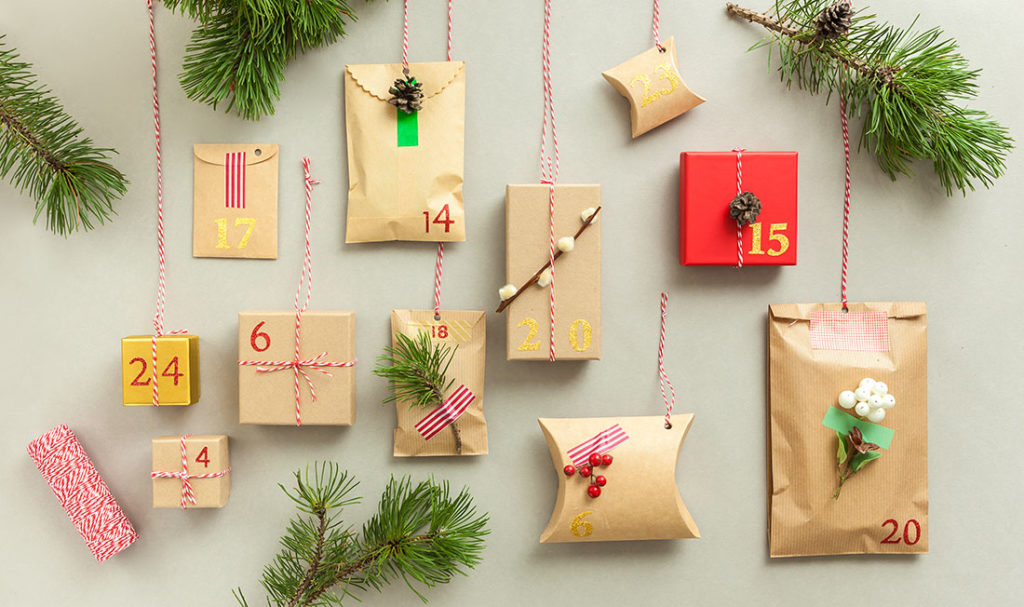 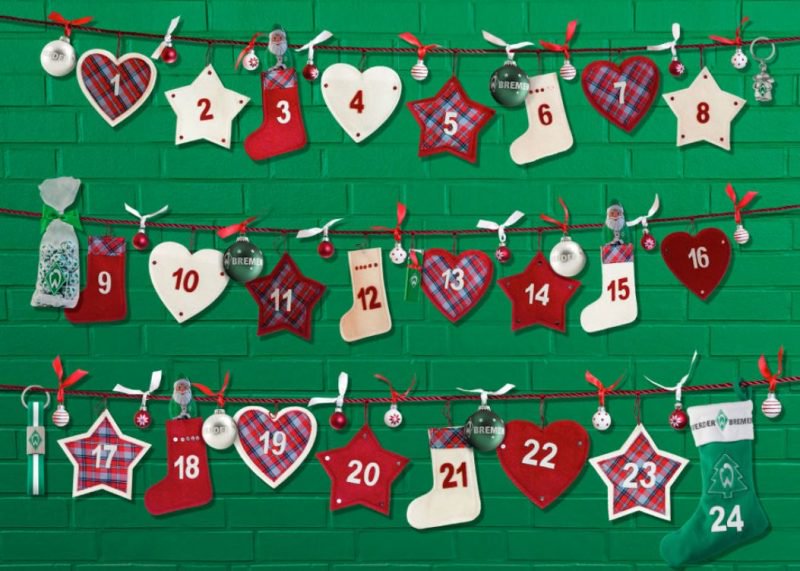 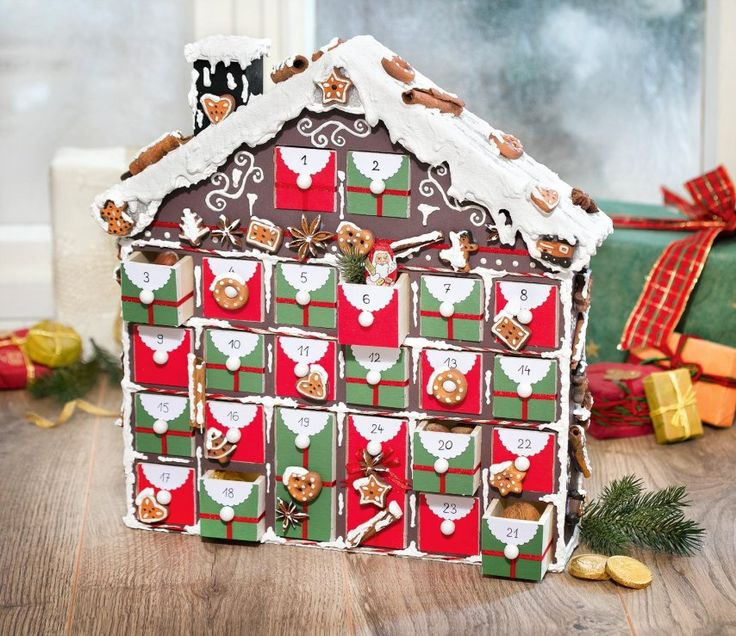 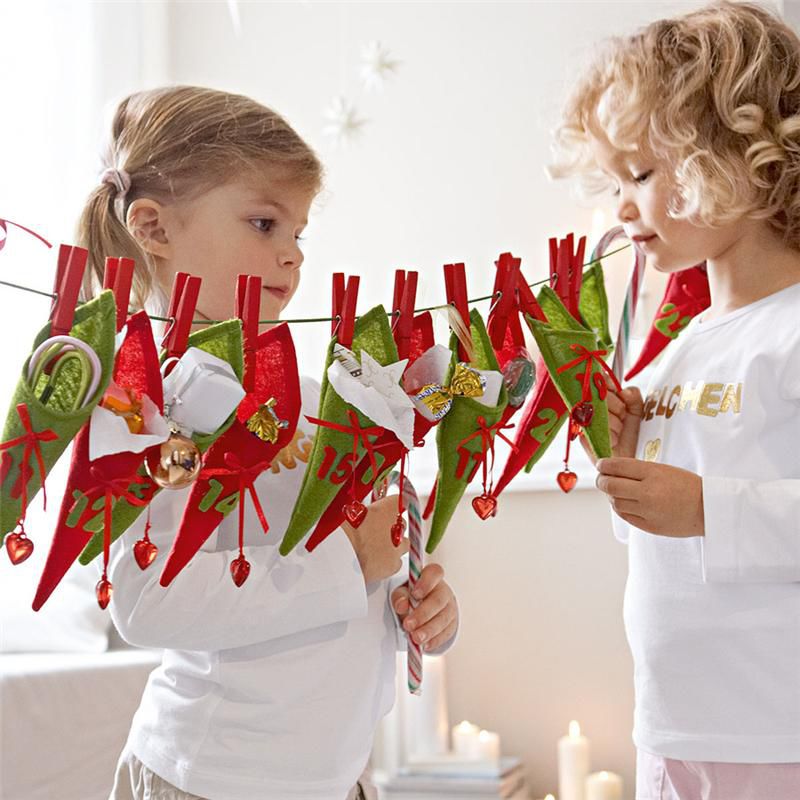 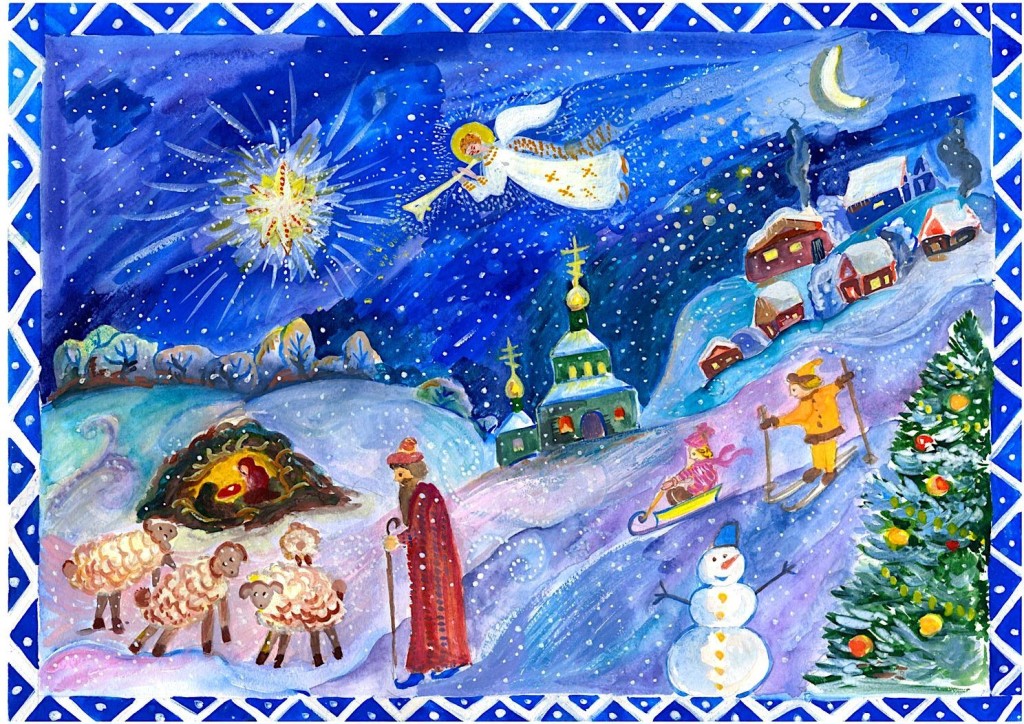 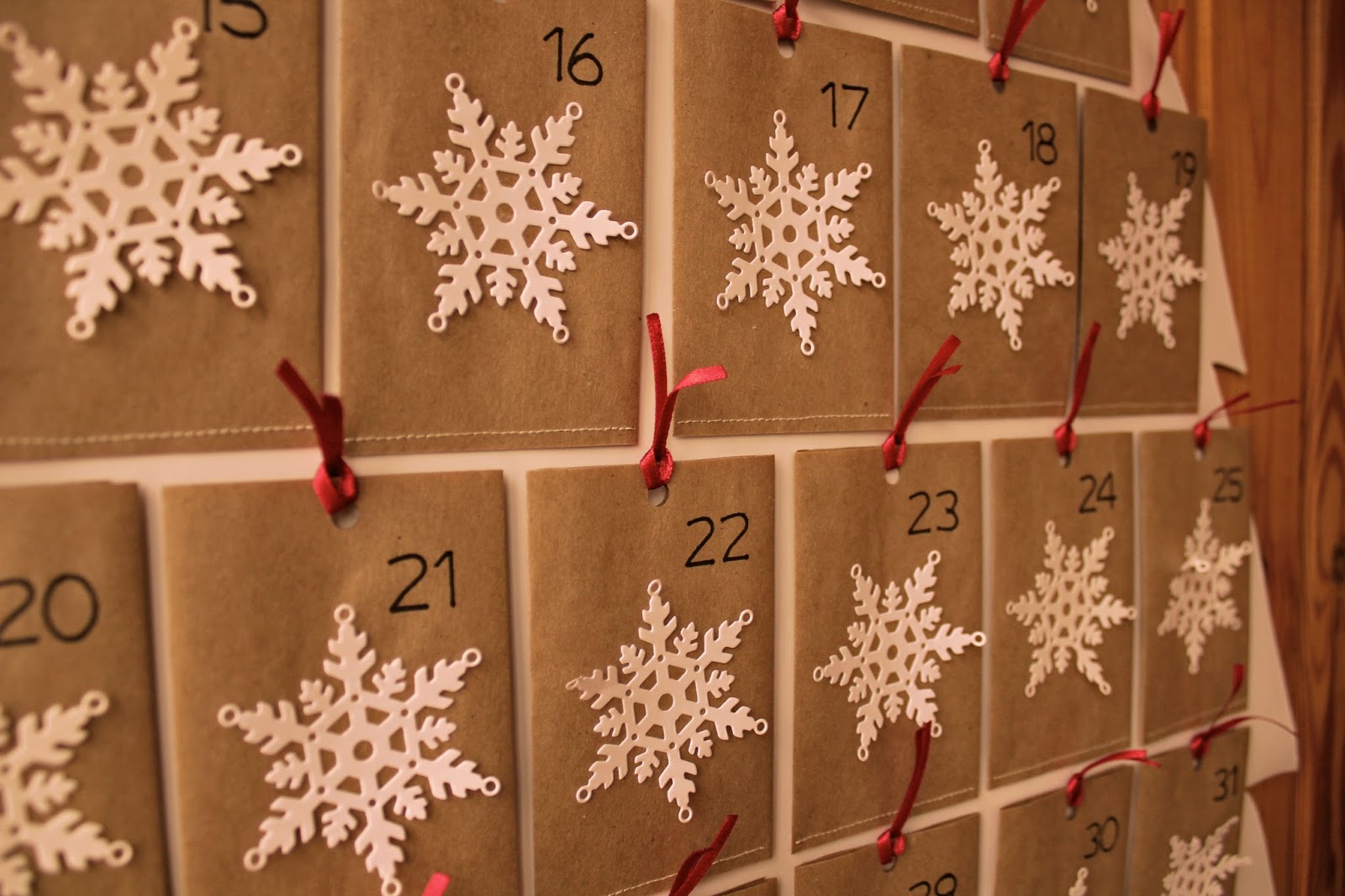 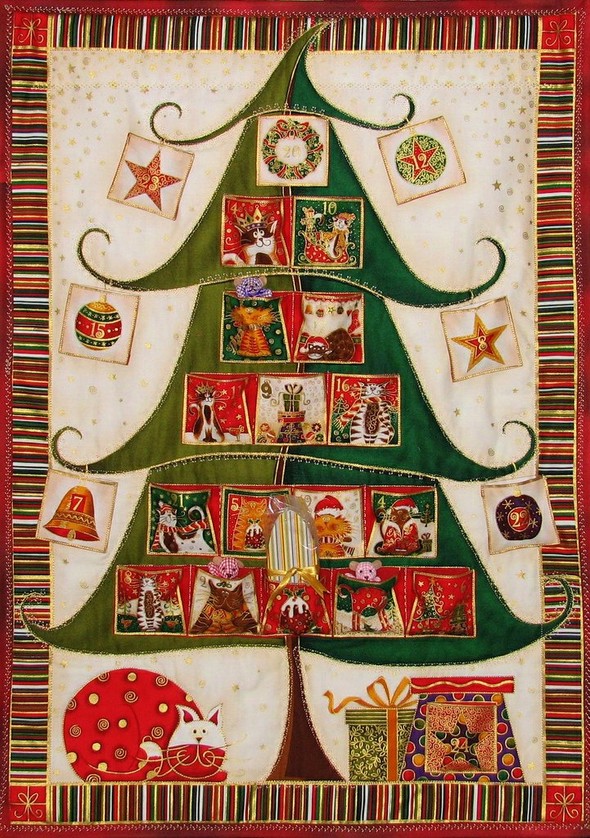 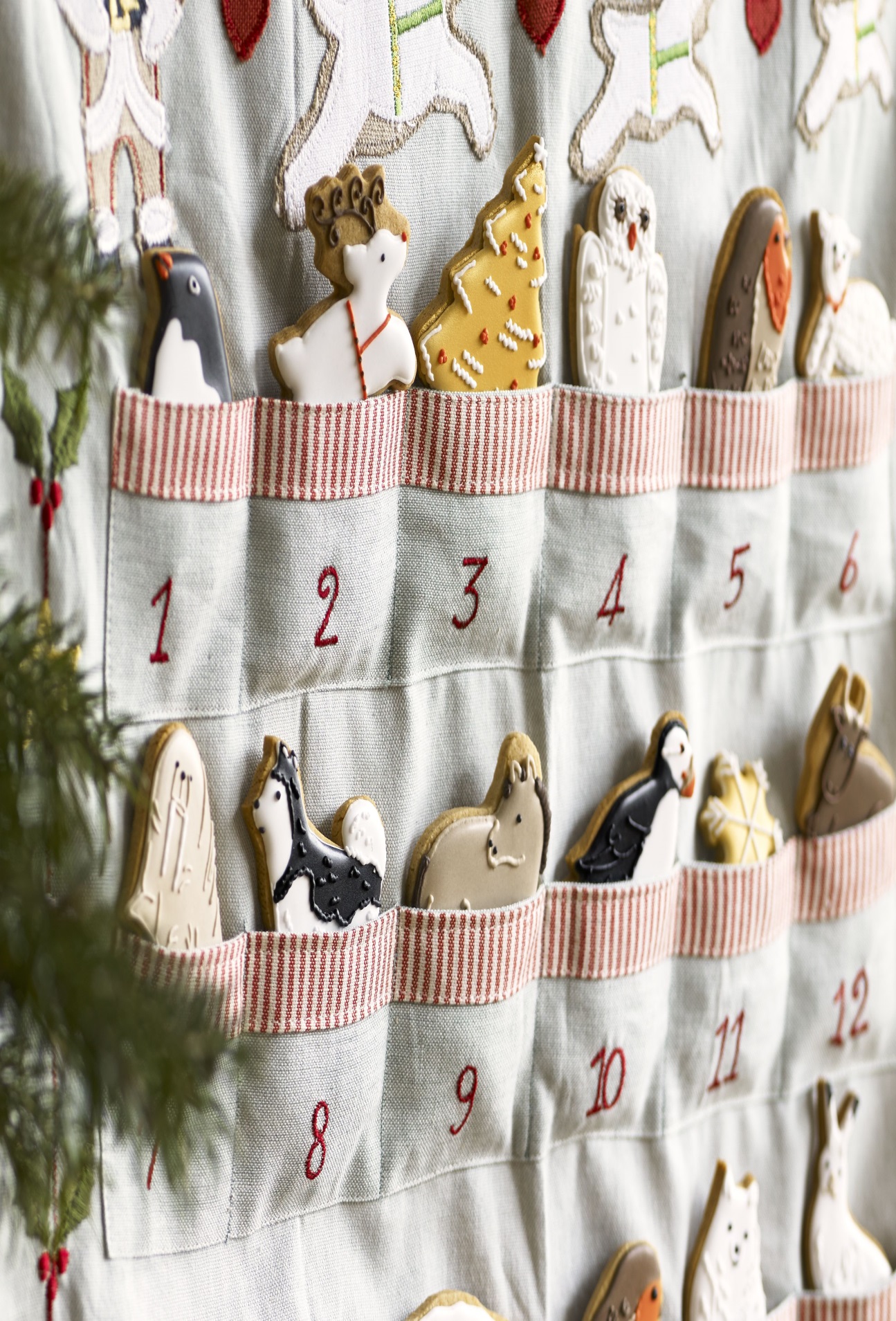 